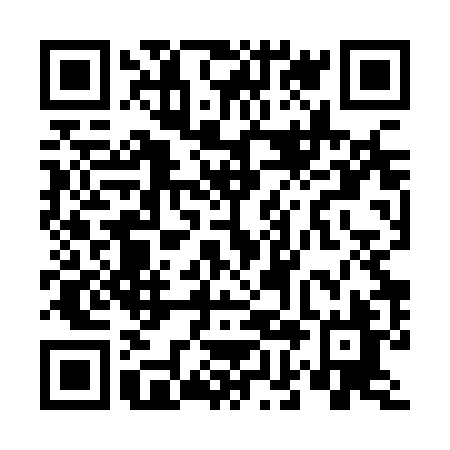 Ramadan times for Ahl, PakistanMon 11 Mar 2024 - Wed 10 Apr 2024High Latitude Method: Angle Based RulePrayer Calculation Method: University of Islamic SciencesAsar Calculation Method: ShafiPrayer times provided by https://www.salahtimes.comDateDayFajrSuhurSunriseDhuhrAsrIftarMaghribIsha11Mon4:594:596:2312:173:396:126:127:3512Tue4:584:586:2212:173:396:136:137:3613Wed4:574:576:2012:173:406:136:137:3714Thu4:554:556:1912:163:406:146:147:3815Fri4:544:546:1812:163:406:156:157:3916Sat4:524:526:1612:163:416:166:167:4017Sun4:514:516:1512:153:416:176:177:4118Mon4:494:496:1312:153:416:176:177:4119Tue4:484:486:1212:153:416:186:187:4220Wed4:474:476:1112:153:426:196:197:4321Thu4:454:456:0912:143:426:206:207:4422Fri4:444:446:0812:143:426:216:217:4523Sat4:424:426:0612:143:436:216:217:4624Sun4:414:416:0512:133:436:226:227:4725Mon4:394:396:0412:133:436:236:237:4826Tue4:384:386:0212:133:436:246:247:4927Wed4:364:366:0112:123:446:246:247:4928Thu4:354:356:0012:123:446:256:257:5029Fri4:334:335:5812:123:446:266:267:5130Sat4:314:315:5712:123:446:276:277:5231Sun4:304:305:5512:113:446:286:287:531Mon4:284:285:5412:113:456:286:287:542Tue4:274:275:5312:113:456:296:297:553Wed4:254:255:5112:103:456:306:307:564Thu4:244:245:5012:103:456:316:317:575Fri4:224:225:4912:103:456:326:327:586Sat4:214:215:4712:093:456:326:327:597Sun4:194:195:4612:093:456:336:338:008Mon4:184:185:4512:093:466:346:348:019Tue4:164:165:4312:093:466:356:358:0210Wed4:154:155:4212:083:466:356:358:03